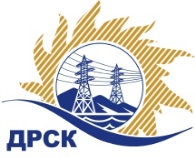 Акционерное Общество«Дальневосточная распределительная сетевая  компания»Протокол заседания Закупочной комиссии по вскрытию поступивших конвертовг. БлаговещенскСпособ и предмет закупки: Открытый запрос предложений на право заключения Договора на выполнение работ: Организация связи по ВОЛС. Шкотовский РЭС, филиал ПЭС.Плановая стоимость закупки: 5 100 000,00 рублей без учета НДС (6 018 000,00  руб. с учетом НДС).Закупка 1140 р. 2.2.1 ГКПЗ 2017ПРИСУТСТВОВАЛИ: члены постоянно действующей Закупочной комиссии АО «ДРСК» 2 уровняИнформация о результатах вскрытия конвертов:В адрес Организатора закупки поступило 4 (четыре) заявки на участие в закупке, с которыми были размещены в электронном виде на Торговой площадке Системы www.b2b-energo.ru.Вскрытие конвертов было осуществлено в электронном сейфе организатора закупки на Торговой площадке Системы www.b2b-energo.ru автоматически.Дата и время начала процедуры вскрытия конвертов с заявками участников 10:00 (время местное) 16.03.2017.Место проведения процедуры вскрытия конвертов с заявками участников: Торговая площадка Системы www.b2b-energo.ruВ конвертах обнаружены заявки следующих участников закупки:Ответственный секретарь Закупочной комиссии 2 уровня АО «ДРСК»	М.Г. ЕлисееваКоврижкина Е.Ю.Тел. 397208№ 308/УТПиР-В16.03.2017№Наименование участника и его адресПредмет и общая цена заявки на участие в закупке1ООО «Цифровые системы передачи»г. Владивосток, ул. Калинина, 25Цена: 4 925 000,00  руб. без учета НДС (5 811 500,00  руб. с учетом НДС). 2ООО «Курс»г. Владивосток, ул. Посьетская, 45Цена: 5 097 424,33  руб. без учета НДС (6 014 960,71  руб. с учетом НДС). 3ООО «Эрланг» г. Владивосток, ул. Пологая, 68Цена: 4 930 000,00  руб. без учета НДС (5 817 400,00  руб. с учетом НДС). 4ООО «ТехЦентр»г. Владивосток, ул. Русская, 57ЖЦена: 5 050 000,00  руб. без учета НДС (5 959 000,00  руб. с учетом НДС). 